Stagione Sportiva 2022/2023Comunicato Ufficiale N° 149 del 06/02/2023SOMMARIOSOMMARIO	1COMUNICAZIONI DELLA F.I.G.C.	1COMUNICAZIONI DELLA L.N.D.	1Modifiche al programma gare del 08/02/2023	1COMUNICAZIONI DELLA F.I.G.C.COMUNICAZIONI DELLA L.N.D.COMUNICAZIONI DEL COMITATO REGIONALEModifiche al programma gare del 08/02/2023CAMPIONATO JUNIORES UNDER 19 REGIONALIVisti gli accordi societari la gara ATLETICO MONDOLFOMAROTTA/S.ORSO 1980 viene disputata sul campo sportivo “Santa Maria dell’Arzilla” di Pesaro, str. Provinciale, con inizio alle ore 20,15.Pubblicato in Ancona ed affisso all’albo del C.R. M. il 06/02/2023.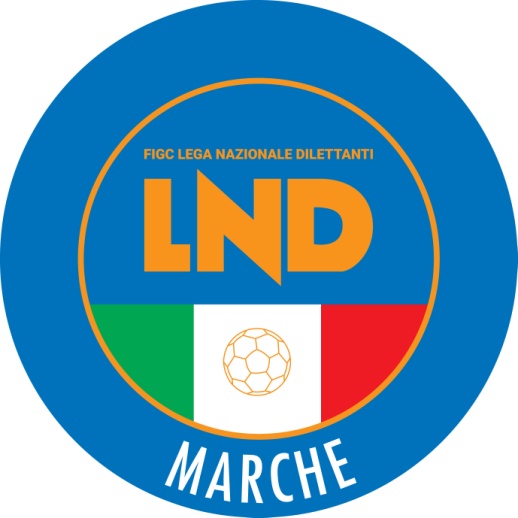 Federazione Italiana Giuoco CalcioLega Nazionale DilettantiCOMITATO REGIONALE MARCHEVia Schiavoni, snc - 60131 ANCONACENTRALINO: 071 285601 - FAX: 071 28560403sito internet: www.figcmarche.it                         e-mail: crlnd.marche01@figc.itpec: marche@pec.figcmarche.it  Il Segretario(Angelo Castellana)Il Presidente(Ivo Panichi)